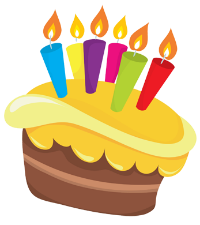 Arbeidsplan for 9BUke 47 og 48Ordenselever:Uke 47: Frida og JoachimUke 48: Thea og Jens C.Arbeidsplan for 9BUke 47 og 48Ordenselever:Uke 47: Frida og JoachimUke 48: Thea og Jens C.Arbeidsplan for 9BUke 47 og 48Ordenselever:Uke 47: Frida og JoachimUke 48: Thea og Jens C.InformasjonTirsdag 22.november får vi besøk av SEIF (Selvhjelp for innvandrere og flyktninger), som skal holde foredrag for oss om ekstremisme.Onsdag 23.november har elevene «Jobb en dag» -aksjon for Hei verden. Se eget info-skriv om dette.InformasjonTirsdag 22.november får vi besøk av SEIF (Selvhjelp for innvandrere og flyktninger), som skal holde foredrag for oss om ekstremisme.Onsdag 23.november har elevene «Jobb en dag» -aksjon for Hei verden. Se eget info-skriv om dette.InformasjonTirsdag 22.november får vi besøk av SEIF (Selvhjelp for innvandrere og flyktninger), som skal holde foredrag for oss om ekstremisme.Onsdag 23.november har elevene «Jobb en dag» -aksjon for Hei verden. Se eget info-skriv om dette.InformasjonTirsdag 22.november får vi besøk av SEIF (Selvhjelp for innvandrere og flyktninger), som skal holde foredrag for oss om ekstremisme.Onsdag 23.november har elevene «Jobb en dag» -aksjon for Hei verden. Se eget info-skriv om dette.UKEMANDAGMANDAGTIRSDAGONSDAGONSDAGTORSDAGFREDAGDenne uka:Denne uka:47Lytteprøve i musikkLytteprøve i musikkSEIF i aulaen 08.15-10.15«Jobb en dag» Hei verden«Jobb en dag» Hei verdenPrøve i naturfagHalv fagdag i engelsk48Vurdering Sal og sceneMuntlig vurdering i fremmedspråkFrist innlevering «oversette en sang» engelsk fordypningVurdering Sal og sceneMuntlig vurdering i fremmedspråkFrist innlevering «oversette en sang» engelsk fordypningRus forebygging foredrag 1. timeRus forebygging foredrag 1. timeMuntlig vurdering i fremmedspråkVi begynner med fagsamtaler novellanalyse denne ukaVi begynner med fagsamtaler novellanalyse denne uka49Innlevering i norskMatteprøve?Vurdering i KRLEFrivillig fagsamtale ImperialismenFrivillig fagsamtale Imperialismen50Elevundersøkelsen 2. timeElevundersøkelsen 2. timeMin egen huskeliste:Fysisk aktivitet og helse: Uke 47: Aktivitet i Sørbøhallen. Ta med treningsklær og møt opp i Sørbøhallen.Uke 48: Aktivitet i Sørbøhallen. Ta med treningsklær og møt opp i Sørbøhallen.BURSDAGER!FagLæringsmålBegreperLekseoppgaverLekseoppgaverNorskJobb med novelleanalyse eller vurderinger i andre fag. Vurderingskriterier ligger på it’s Learning.Jobb med novelleanalyse eller vurderinger i andre fag. Vurderingskriterier ligger på it’s Learning.MatematikkKunne finne funksjonsuttrykk, lage verditabell og tegne graf ut i fra en tekstoppgaveFunksjonsuttrykkVerditabellGrafOppgavene er hentet fra OPPGAVEBOKEN:2.10 (ikke oppgave a)Husk at matteleksen skal føres i lekseboken og leveres inn innen fredag 2. desember.Oppgavene er hentet fra OPPGAVEBOKEN:2.10 (ikke oppgave a)Husk at matteleksen skal føres i lekseboken og leveres inn innen fredag 2. desember.EngelskJobb med novelleanalyse eller vurderinger i andre fag. Vurderingskriterier ligger på it’s Learning.Jobb med novelleanalyse eller vurderinger i andre fag. Vurderingskriterier ligger på it’s Learning.SamfunnsfagJobb med novelleanalyse eller vurderinger i andre fag. Vurderingskriterier ligger på it’s Learning.Jobb med novelleanalyse eller vurderinger i andre fag. Vurderingskriterier ligger på it’s Learning.NaturfagØv til skriftlig prøve i kapittel 1: Grunnleggende kjemi. Se egne vurderingskriterier. Prøven blir torsdag 24.11.Øv til skriftlig prøve i kapittel 1: Grunnleggende kjemi. Se egne vurderingskriterier. Prøven blir torsdag 24.11.KRLEDu skal kunne:drøfte et evangelium og forklare særpreg og hovedtanker i disseEvangelieneBeretningApostelsynoptiskLes side 76. Hva heter de 4 evangeliene? Når ble de ulike evangeliene skrevet ned?Les side 76.Hva kjennetegner de ulike evangeliene?SpanskDu skal kunne:Føre en samtale på spanskHilse, ta avskjedNavn, alder, telefonnummerKlokkaFramtidsformen Beskrive utseende og klærForklare veienJobb med oppgaven til muntlig vurdering. Muntlig vurdering i uke 48. Se eget ark med oppgaven og vurderingskriterier på it’s Learning.Jobb med oppgaven til muntlig vurdering. Muntlig vurdering i uke 48. Se eget ark med oppgaven og vurderingskriterier på it’s Learning.TyskDu skal kunne:Føre en samtale på tyskSnakke om Berlin og TysklandFortelle om familie og vennerVi jobber med Deutsches Gespräch Jobb med uttale og å svare på mulige spørsmål til den muntlige fagsamtalen som kommer i uke 48.  Jobb med uttale og å svare på mulige spørsmål til den muntlige fagsamtalen som kommer i uke 48. FranskSe eget informasjonsark om muntlig vurdering som er delt ut i timen, og som ligger på it’s learning. Vi forbereder muntlig vurdering i fransk. Torsdag i uke 47 begynner vi med muntlig vurdering i fransk. Jobb derfor med oppgaven til muntlig vurdering i denne perioden, og vær klar til å fremføre torsdag i uke 47. Informasjon om oppgaven og vurderingskriterier er delt ut i timen, og ligger også på it’s Learning
Torsdag i uke 47 begynner vi med muntlig vurdering i fransk. Jobb derfor med oppgaven til muntlig vurdering i denne perioden, og vær klar til å fremføre torsdag i uke 47. Informasjon om oppgaven og vurderingskriterier er delt ut i timen, og ligger også på it’s Learning
Engelsk fordypningKunne oversette mening fra engelsk til norskUke 47: Jobb med å finne en sang du vil oversette og skriv et kort sammendrag om hva den handler om. Dere får torsdag 1.time til å jobbe med sangen og få hjelp fra lærer. Resten må dere gjøre hjemme. Uke 48: Mandag er frist for å levere sang-oversettelsen på it’slearningUke 47: Jobb med å finne en sang du vil oversette og skriv et kort sammendrag om hva den handler om. Dere får torsdag 1.time til å jobbe med sangen og få hjelp fra lærer. Resten må dere gjøre hjemme. Uke 48: Mandag er frist for å levere sang-oversettelsen på it’slearningMusikkGjøre rede for egen musikksmak.Bruke relevante faglige begrep.Diskutere særtrekk ved ulik musikk.Gjenkjenne forskjellige instrumenter.Puls og tempoRytmeDynamikkDur og mollInstrumenterFormMusikksmakØv på prøven i uke 47:Les PowerPointen «Musikkteori» som ligger under musikkfaget på It’s Learning.Øv på å fylle ut lytteskjemaet.Prøv å fylle ut skjemaet både til musikk du kjenner godt fra før, og musikk du ikke har hørt før. Øv på prøven i uke 47:Les PowerPointen «Musikkteori» som ligger under musikkfaget på It’s Learning.Øv på å fylle ut lytteskjemaet.Prøv å fylle ut skjemaet både til musikk du kjenner godt fra før, og musikk du ikke har hørt før. Mat og helseskape og prøve ut nye retter ut frå ulike råvarer, matlagingsmetodar og matkulturarKunne lage noe godt av epler. 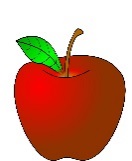 Praktisk lekse: Lag noe med eple (hvis du er allergisk velger du en frukt du tåler)Sjekk ut disse deilige eplekakene: https://www.youtube.com/watch?v=c3qRTwg6ejIhttps://www.youtube.com/watch?v=9_NzP-Pbo5g  Ta bilde av deg selv og det du lager. 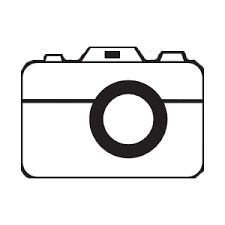 Praktisk lekse: Lag noe med eple (hvis du er allergisk velger du en frukt du tåler)Sjekk ut disse deilige eplekakene: https://www.youtube.com/watch?v=c3qRTwg6ejIhttps://www.youtube.com/watch?v=9_NzP-Pbo5g  Ta bilde av deg selv og det du lager. Kroppsøving